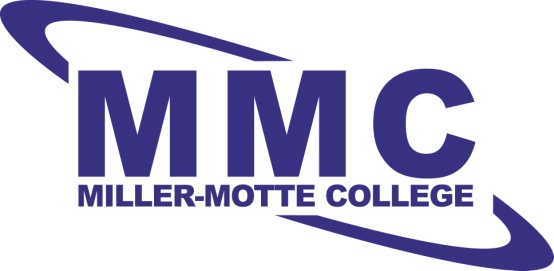 Bridgett HayesStudent Services CoordinatorMiller-Motte College3901 Capitol Blvd Raleigh NC Suite 151Raleigh NC 27604919-723-2823 DirectTo: Hiring ManagerAngela Smith is an IT student at Miller-Motte College, and I have experienced the pleasure of working with her on numerous occasions for various projects. She is a motivated self-starter with a drive to succeed despite of any unforeseen obstacles. Angela is punctual, ethical, dependable, and capable of learning in a fast-paced environment.Her expertise in data processing and the IT field could prove extremely valuable to the Help Desk Technician position. Angela’s strengths includes: attention to detail, the ability to work with complex technology, and the ability to work on an organized team or independently. I highly recommend Angela Smith for the Help Desk Technician position.  Please feel free to contact me via email or direct phone should you have further questions. Thank you for giving her this important opportunity.Sincerely,Bridgett HayesBridgett Hayes